ДЕПАРТАМЕНТ ОБРАЗОВАНИЯ И НАУКИ КЕМЕРОВСКОЙ ОБЛАСТИ
государственное бюджетное образовательное учреждениесреднего профессионального образования«БЕЛОВСКИЙ ТЕХНИКУМ ЖЕЛЕЗНОДОРОЖНОГО ТРАНСПОРТА»Подготовка отчета о производственной практикеМетодические рекомендации для обучающихсяВыполнила: Гулина И.Ю.Заместитель директорапо производственному обучениюГБОУ СПО «БТЖТ»Белово2014Рекомендованы методическим советом Государственного бюджетного образовательного учреждения среднего профессионального образования Беловским техникумом железнодорожного транспорта (ГБОУ СПО БТЖТ)протокол № ___от «____»__________ 20___ г.__________ А.Р.АнохинаСоставитель: Гулина И.Ю, .заместитель директора по производственному обучению ГБОУ СПО «БТЖТ»Методические рекомендации для обучающихся, осваивающих основные профессиональные образовательные программы СПО [Текст]: методические рекомендации / авт.-составитель . Гулина И .Ю.– ГБОУ СПО «БТЖТ», 2014.В методических рекомендациях определены общие требования к составлению отчета о производственной практике, изложены вопросы выполнения отчета и его защиты , даны рекомендации относительно структуры отчета, требования к ее оформлению.В приложении представлены образцы дневника, аттестационного листа, производственной характеристики, форма отчета. Методические рекомендации даны для выполнения отчета о производственной практике обучающимися со сроком обучения 2г.5мес.СодержаниеВведение441.Порядок и организация производственной практики552.Выбор тем для отчета о производственной практике773.Основные требования к отчету884.Структура отчета о производственной практике, требования к оформлению95.Порядок защиты отчета111Заключение1126Список литературы2Приложение 1 Дневник производственного обученияПриложение 2 Образец аттестационного листа2Приложение 3 Образец производственной характеристики2Приложение 4 Форма отчетаВведениеСистема среднего профессионального образования отличается инновационным характером. Это влечет за собой изменения в требованиях к подготовке специалистов: компетентных, активных, мобильных, способных практически решать возникающие проблемы. Подготовка такого специалиста зависит от сознательной, целенаправленной, самостоятельной познавательной деятельности. Самостоятельная работа в подготовке отчета о производственной практике стало одним из приоритетных видов деятельности в процессе обучения в образовательном учреждении среднего профессионального образования.Это определяет необходимость подготовки обучающихся к самостоятельной творческой деятельности учебно-исследовательского характера. В техникуме с такой деятельностью обучающиеся встречаются при подготовке отчета о производственной практике. Цель данных методических рекомендаций - оказание помощи обучающимся в подготовке и выполнению отчета о производственной практике ( срок обучения 2г.5 мес.)В методических рекомендациях определены общие требования к составлению отчета по производственной практики; определена роль обучающегося к отчету; изложены вопросы выполнения отчета и его защите , даны рекомендации относительно структуры отчета, требования к ее оформлению.1 Порядок и организация производственной практикиПорядок организации производственной практики обучающихся ГБОУ СПО «Беловский техникум железнодорожного транспорта» осваивающих программы подготовки квалифицированных рабочих, разработан в соответствии с Положением о практике обучающихся, осваивающих основные профессиональные образовательные программы среднего профессионального образования утвержденное приказом Министерства образования и науки Российской Федерации от 18 апреля 2013 г. N 291., Положение о практике обучающихся, осваивающих основные профессиональные образовательные программы среднего профессионального образования, определяет порядок организации и проведения практики обучающихся, осваивающих основные профессиональные образовательные программы среднего профессионального образования.Одним из видов практики обучающихся, осваивающих ППКРС СПО, является производственная практика.Планирование и организация практики на всех ее этапах обеспечивает: последовательное расширение круга формируемых у обучающихся умений, навыков, практического опыта и их усложнение по мере перехода от одного этапа практики к другому; целостность подготовки специалистов к выполнению основных трудовых функций; связь практики с теоретическим обучением. Содержание производственной практики определяется требованиями к умениям и практическому опыту по каждому из профессиональных модулей ППКРС СПО в соответствии с ФГОС СПО, программой производственной практики.Производственная практика направлена на формирование у обучающегося общих и профессиональных компетенций, приобретение практического опыта и реализуется в рамках профессиональных модулей ППКРС СПО по каждому из видов профессиональной деятельности, предусмотренных ФГОСПри реализации ППКРС СПО по профессии производственная практика проводится Техникумом при освоении обучающимися профессиональных компетенций в рамках профессиональных модулей и реализовываются как в несколько периодов, так и рассредоточено, чередуясь с теоретическими занятиями в рамках профессиональных модулей. В период прохождения производственной практики обучающиеся могут зачисляться на вакантные должности, если работа соответствует требованиям программы производственной практики. Сроки проведения практики устанавливаются Техникумом в соответствии с ППКРС СПО.Направление на производственную практику оформляется приказом директора техникума или иного уполномоченного им лица с указанием закрепления каждого обучающегося за предприятием, а также с указанием вида и сроков прохождения практики.Обучающиеся, осваивающие ППКРС СПО в период прохождения практики на предприятиях обязаны: выполнять задания, предусмотренные программами практики; соблюдать действующие в организациях правила внутреннего трудового распорядка; соблюдать требования охраны труда и пожарной безопасности.Организацию и руководство производственной практикой осуществляют руководители практики от техникума и от Предприятий.По результатам практики руководителями практики от Предприятий и от Техникума формируется аттестационный лист, (приложение № 2) содержащий сведения об уровне освоения обучающимся профессиональных компетенций, а также характеристика на обучающегося (приложение № 3) по освоению профессиональных компетенций в период прохождения практики. В период прохождения практики обучающимся ведется дневник практики (приложение № 1)Производственная практика является завершающим этапом освоения профессионального модуля по виду профессиональной деятельности.По результатам практики обучающимся составляется отчет о производственной практике (приложение № 4)2. Выбор тем для отчета по производственной практикиТемы отчетов о производственной практике разрабатываются мастерами производственного обучения совместно со специалистами предприятий или организаций, деятельность которых соответствует профилю подготовки обучающихся, предлагаемая тематика должна быть актуальной для производства и иметь практическую значимость.Предложенная тематика согласовывается с преподавателями профессионального цикла. Обучающемуся предоставляется право выбора темы отчета, в том числе предложения своей тематики с необходимым обоснованием целесообразности ее разработки для практического применения.Тематика отчета о производственной практике должна соответствовать содержанию профессионального модуля, по которому проводится производственная практика.В случае, если производственная практика по двум профессиональным модулям в графике объединена , то в отчете должно быть задание по одному и другому модулю.3. Основные требования к отчету о производственной практике1. Соответствие тематики к содержанию, четкая целевая направленность.2. Логическая последовательность изложения материала, базирующаяся на прочных теоретических знаниях по теме отчета.3. Конкретность представления практических результатов работы.5. Конкретное изложение материала и грамотное оформление работы.4. Структура отчета о производственной практике,требования к оформлениюСтруктурными элементами отчета о производственной практике являются:Титульный лист.СодержаниеВведениеОсновная частьЗаключение.6. Список литературы.7. Приложения.Титульный лист является первым листом документа, единую форму которого устанавливает ГОСТ 2.105-79. Титульный лист выполняется на листах формата А4 .Указывается полное наименование ПОО, наименование профессии, вид практики, сведение о руководителях практики от ПОО и профильной организации (фамилия, имя, отчество, должность),даты начала и окончания практики.Название разделов в содержании должны точно повторять название заголовков в тексте. Не допускается сокращать или давать их в другой формулировке.Введение должно содержать общее положение о практике, ее целях и задачах, которые были поставлены в индивидуальном задании. Здесь обосновывается актуальность темы индивидуального задания на практику, приводятся источники информации, методы, с помощью которых было выполнено индивидуальное задание, называются проблемы, возникшие в процессе работы над отчетом.Основная часть отчета может включать в себя несколько разделов. При делении текста основной части отчета необходимо, чтобы каждый раздел содержал законченную информацию.В начале основной части отчета кратко излагаются общие сведения об организации, в которой проходила производственная практика. В этот раздел можно включать сведения об ассортименте выпускаемой продукции, о технологических особенностях. Далее приводятся подробные описания технологии работ, перечень оборудования, инструмента, охрана труда и техника безопасности.В заключении необходимо сделать вывод по итогам практики, дать краткий анализ результатов практики, дать оценку полноты решения поставленных задач за период практики.В приложении на усмотрение обучающихся и руководителя практики, должен быть включен необходимый иллюстрационный материал (графики,таблицы,диаграммы)В качестве приложения к отчету практики обучающийся оформляет графические, аудио-, фото-, видео-, материалы, наглядные образцы изделий, подтверждающие практический опыт, полученный на практикеТекст отчета должен быть выполнен с использованием текстового редактора Microsoft Word. Размер шрифта – 14, межстрочный интервал 1,5, текст выровнен по ширине листа. Текст следует размещать на одной стороне страницы с соблюдением следующих размеров полей (ГОСТ 6.30 -97): - левое – 30 мм; правое – 10 мм; верхнее – 20 мм; нижнее – 20 мм.Объем печатного текста определяется исходя из темы отчета не менее 5-8 страниц печатного текста. Нумерация листов в правом нижнем углу страницы.Порядок защиты отчетаК защите отчета допускается обучающийся, прошедший производственную практику в полном объеме.Защита отчета проводится в последний день производственной практики.Обучающийся в течение 5-6 минут, кратко излагают цель, задачи и основные положения отчета, демонстрирует уровень владения профессиональными компетенциями, акцентирует внимание на выводах, полученных в результате производственной практики.Комиссия в составе мастера производственного обучения, ст. мастера, зам.директора по УПР или ПО, представителей предприятия оценивают защиту отчета(«отлично», «хорошо», «удовлетворительно»)Во время защиты обучающийся в соответствии с требованиями ФГОС профессионального образования демонстрирует уровень готовности самостоятельно решать конкретные профессиональные задачи по работе с технологической документацией, выбирать технологические операции, параметры и режимы ведения процесса, средства труда, прогнозировать и оценивать результаты, владеть экономическими, экологическими параметрами профессиональной деятельности, а также анализировать профессиональные задачи и аргументировать их решения в рамках своих компетенций по профессиональному модулю.ЗаключениеДанные методические рекомендации составлены на основе нормативных документов. Рекомендации разработаны с учетом срока обучения по программам подготовки квалифицированных рабочих и служащих со сроком обучения 2г.5 мес.Методические рекомендации составлены в помощь обучающимся техникума и других профессиональных учебных заведений, где используется такой вид отчета о производственной практики.Нормативные документы1. ГОСТ 7.32-2001 Правила оформления текстовых документов.2. Порядок организации производственной практики ПОО(Приказ Министерства образования и науки РФ от 18 апреля 2013г. № 291,г.Москва)Список литературыГаненко, А.П., Милованов Ю.В., Лапсарь М.И. Оформление текстовых и графических материалов при подготовке дипломных проектов, курсовых и письменных экзаменационных работ. [Текст]:/ А.П.Ганенко., Ю.В.Милованов, М.И. Лапсарь – Москва.:, Издательство Высшая школа., 2000.- с.Приложение 1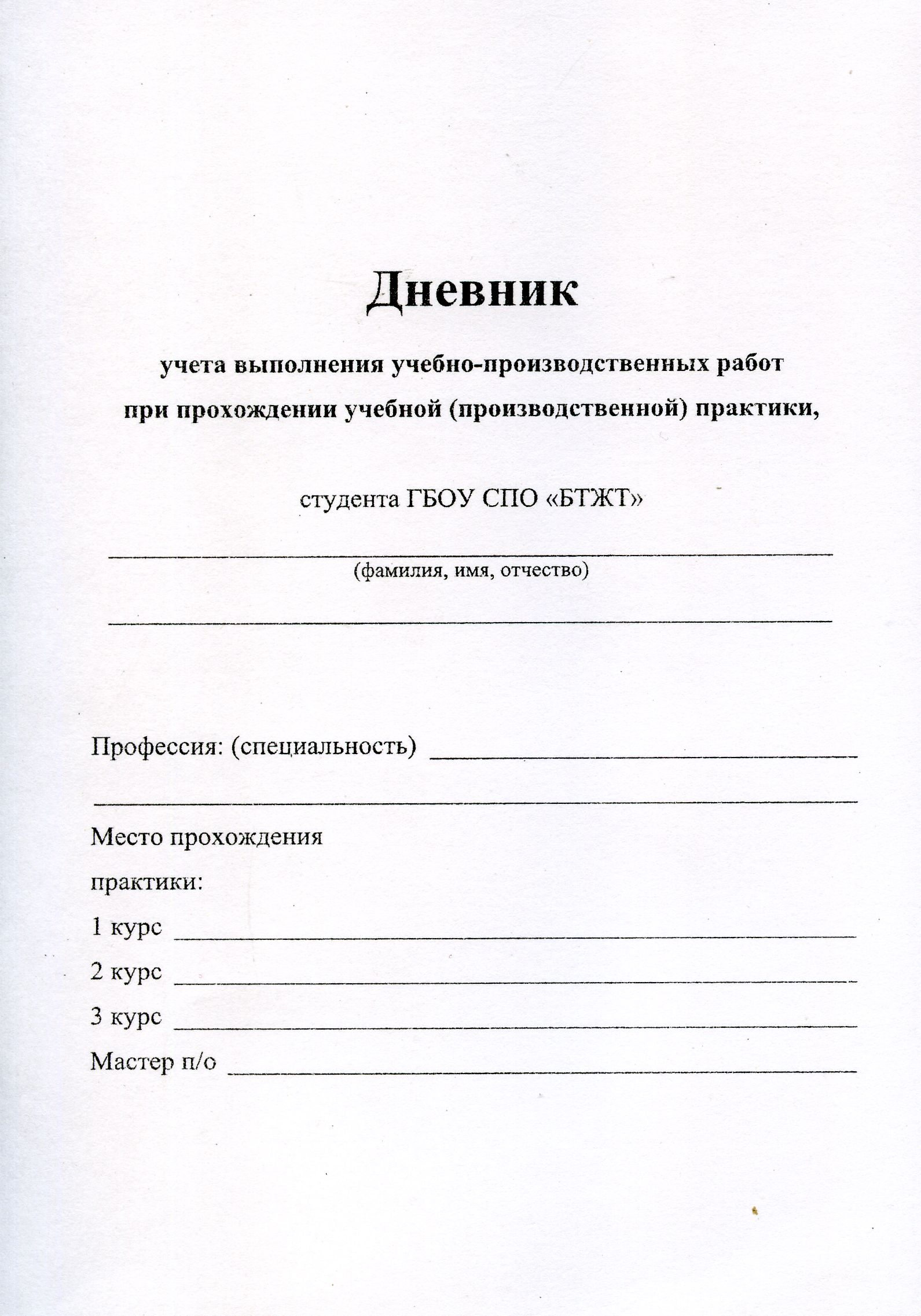 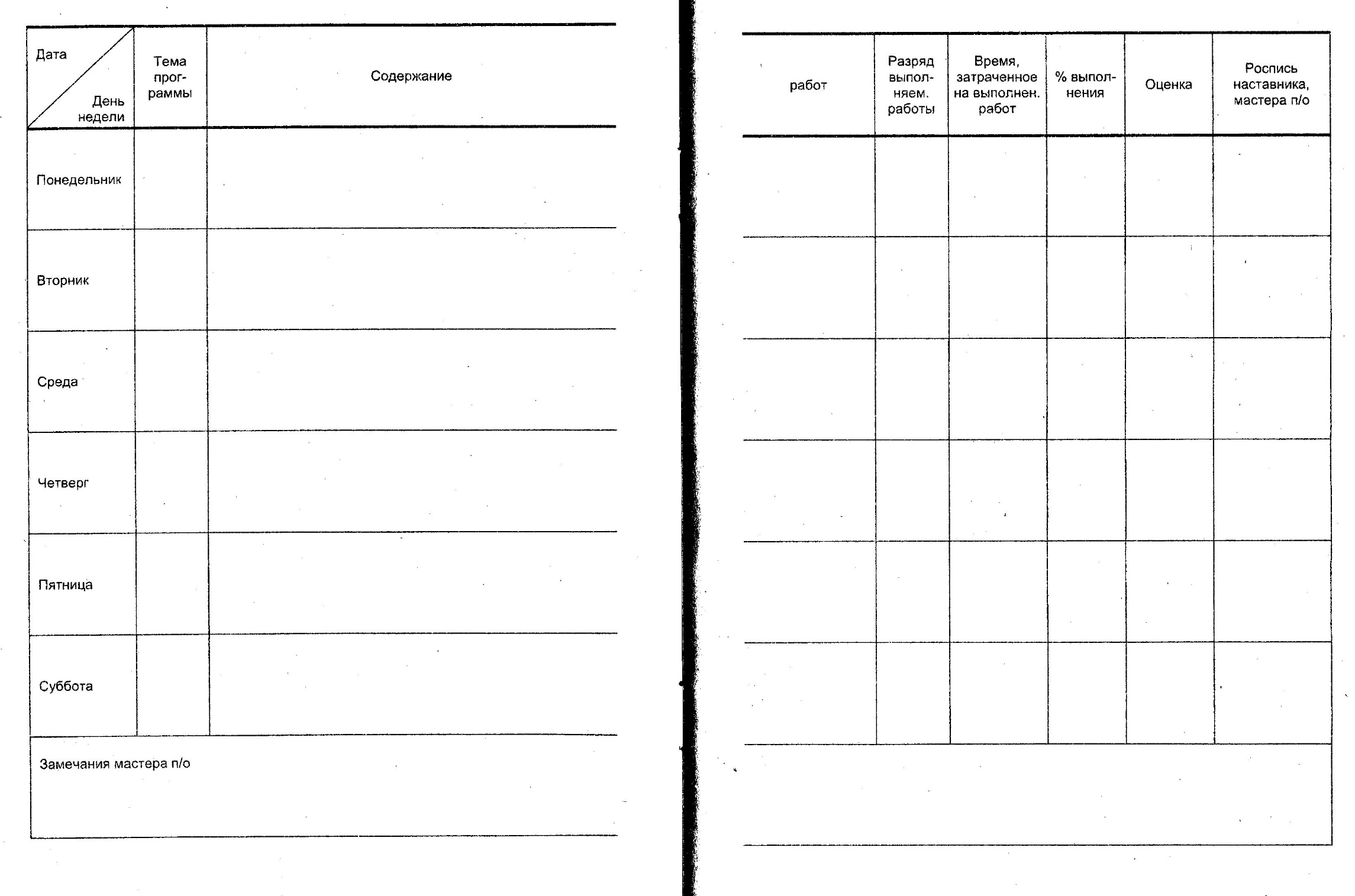 Приложение 2Аттестационный лист по практикеНаименование практики ________________________________________________________1. ФИО обучающегося_______________________________________________________________________________________________________________________________________№ группы ___________________________________________________________________Специальность (профессия) _____________________________________________________2. Место проведения практики (организация), наименование, юридический адрес _____________________________________________________________________________3. Время проведения практики с «__»______20____г. по «__»_________20____г.4. Виды и объем работ, выполненные обучающимися во время практики:Кол-во часов: _________________________________________________________________Виды работ:____________________________________________________________________________________________________________________________________________________________________________________________________________________________5. Качество выполнения работ в соответствии с технологией и (или) требованиями организации, в которой проходила практика____________________________________________________________________________________________________________________________________________________________________________________________________________________________________________________________________________________________________________________6. Умение работать в команде, общаться с коллегами_____________________________________________________________________________________________________________Дата _______________М.П.Мастер п/о________________________________Старший мастер_____________________________Зам.дир по УПР_____________________________Начальник цеха (участка)____________________Приложение 3ПРОИЗВОДСТВЕННАЯ ХАРАКТЕРИСТИКАНастоящим подтверждаю, что Иванов Иван Иванович проходил производственную практику в отделе _________________ ООО «Время» с ______ апреля по _______ апреля 200__ г.Результат работы:За время прохождения практики Иванов И.И. изучил основы________________________________________________________________________работы. В круг его обязанностей входило _________________________. Он быстро освоил все обязанности и отлично их выполнял. По окончании практики Иванов И.И. успешно прошел профессиональное собеседование.Личные и деловые качества (компетенции): (охарактеризовать с точки зрения освоения общих компетенций)Иванов И.И. проявил устойчивый интерес к профессии, умеет организовывать собственную учебно-производственную деятельность и анализировать рабочую ситуацию, умело пользуется необходимой технической документацией. Умеет работать в коллективе…….Иванов И.И. проявил себя с положительной стороны как работоспособный, внимательный и ответственный. По стилю работы Иванов И.И. склонен к работе в команде, легко входит в контакт с новыми людьми, коммуникабелен, аккуратен и внимателен.Считаю, что Иванов И.И. обладает явно выраженными лидерскими качествами и способен проявить творческий подход к решению нестандартных задач.Качество отчета:Подготовленный Иваном отчет свидетельствует об умении применять полученные теоретические знания на практике.Рекомендации:В целом могу охарактеризовать Ивана как квалифицированного рабочего.По результатам практики Ивану предложено присвоение квалификации ___________________________________________. __________ разряда.Оценка _____ __________ Подпись_________________________МПФИО, должность(руководителя практики от предприятия)Тел. ___________________Приложение 4макетДЕПАРТАМЕНТ ОБРАЗОВАНИЯ И НАУКИ КЕМЕРОВСКОЙ ОБЛАСТИгосударственное бюджетное образовательное учреждениесреднего профессионального образования«БЕЛОВСКИЙ ТЕХНИКУМ ЖЕЛЕЗНОДОРОЖНОГО ТРАНСПОРТА»ОТЧЕТ ПО РЕЗУЛЬТАТАМ ПРОХОЖДЕНИЯ ПРОИЗВОДСТВЕННОЙ ПРАКТИКИпо ПМ 1.1 __________________________Профессия__________________________________________Обучающегося_____________________________________________________группы № ____________за период с «______» ____________201_ г. по «______» ___________201_ г.Количество часов _______Задание на производственную практику_________________________________________________________________________________________________Руководитель от образовательного учреждения: _________________________________________________(должность Ф.И.О.)Дата выдачи задания____________________________________________________________Место прохождения практики:__________________________________________________________________________________________________________Должность практиканта:_______________________________________________________________Белово2013ОтчетПроизводственная практика направлена на формирование общих и профессиональных компетенций, а также приобретение необходимых умений и опыта практической работы по профессии(шифр и название профессии)Результат овладения общих и профессиональных компетенцийРезультатом освоения является овладение обучающимися видом профессиональной деятельности .КодНаименование результата обученияПК 1.1ПК 1.2ОК 1ОК 2ОК 3ОК 4ОК 5ОК 6ОК 7Отчетна темуАлгоритм выполняемой работы№Алгоритм выполняемой работыПрименяемый инструментОборудование, приспособления1Соблюдение правил охраны труда и техники безопасности_________________________________________________________________________________________________________________________________________________________________________________________________________________________________________________________________________________________________________Вывод ____________________________________________________________________________________________________________________________________________________________________________________________________________________________________________________________________________________________________________________В качестве приложения к отчету практики обучающийся оформляет графические, аудио-, фото-, видео-, материалы, наглядные образцы изделий, подтверждающие практический опыт, полученный на практикеОценка по результатам прохождения практики____Фамилия, имя, отчество руководителя практики от организации_________________Должность Ф.И.О.Фамилия, имя, отчество руководителя практики от образовательного учреждения________________Должность Ф.И.О.Старший мастер________________ ФИОЗам. директора по УПРГБОУ СПО «БТЖТ»________________ ФИОПодпись руководителя практики на предприятии(Ф.И.О.)_______________ ФИО